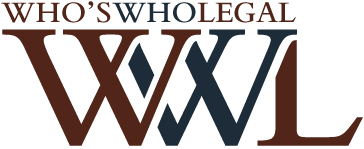 Tony Willis wins globalCommercial Mediation Lawyer of the Year AwardTony Willis of Brick Court Chambers was recognised by Who’s Who Legal as the Commercial Mediation Lawyer of the Year 2014 in its awards ceremony in New York. This is the third time he has been selected since the awards began in 2005. He received more votes from clients and peers in the course of our research than any other individual worldwide, and was picked out by a research process that encompassed clients and private practice lawyers across the globe. The winners were announced at a black tie Awards Ceremony at the University Club in New York on 31 March, where the leading lawyers and firms from 35 practice areas and over 50 countries were recognised.The awards are based on a number of factors, including general feedback received in the research process, past performance in the research and the overall aggregate number of weighted votes cast in their favour.  Who’s Who Legal lists only the leading lawyers in each field, based exclusively on the findings of an independent six-month research process that encompasses feedback from private practitioners, clients and other experts in the sector. It is impossible to buy entry into these publications, only lawyers who score most highly according to our independent international research criteria are listed.The publications are distributed free of charge to thousands of corporate counsel and private practice lawyers around the world.  The information is also available on www.WhosWhoLegal.com and is updated daily.Who’s Who Legal is strategic research partner of the ABA Section of International Law. In 2012, Law Business Research – Who’s Who Legal’s parent company - was recognised for the second time by The Queen’s Award for Enterprise in the area of international trade.  These awards are the most prestigious a British company can receive.For further information please contact: Tom Barnes, tel: +44 20 7908 1180, Tom.Barnes@WhosWhoLegal.com31 March 2014 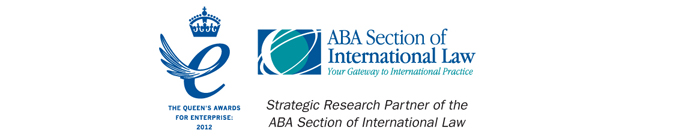 